BHARATHIAR UNIVERSITY : COIMBATORE – 641046.SCHOOL OF DISTANCE EDUCATION – OCTOBER 2023PRACTICAL EXAMINATION SCHEDULEVenue: Cat Degree and P.G. College, 1st floor, Champa Mansion, Nampally Station  Road, Hyderabad – 500001.(The students who wrote the examinations for the courses noted against in Hyderabad can do the Practical in CAT Degree and P.G. College)Course: B.C.A.Course: B.Com (Computer Applications Course: B.Sc. (Costume Design & Fashion) Course: B.Sc. (C.S.H.M.)Course: B.Sc. (Computer Science)Course: B.Sc. (Information Technology) Course: B.Sc. (Visual Communication) Course: M.Sc. (Applied Psychology) Course: M.Sc. (Bio-Informatics)Course: M.Sc. (Costume Design and Fashion)Course: M.Sc. (Environmental Science)Course: M.C.A.Course: PG Dip. In Yoga EducationCourse: B.Lib. I.Sc.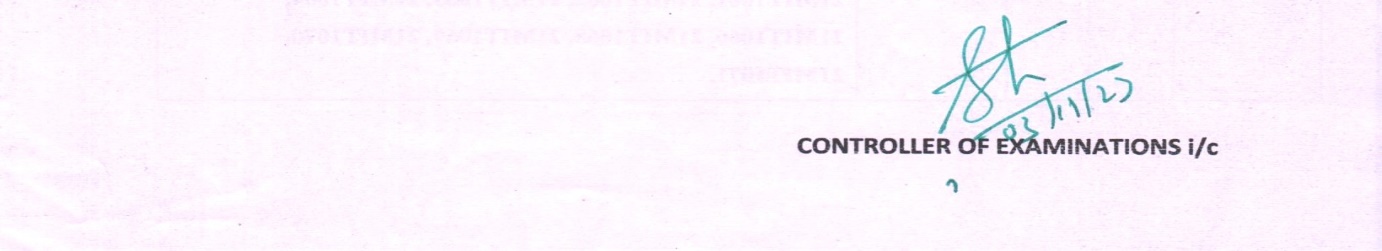 Date and TimeYearTitle of the PaperRegister Number 16-11-202310.00. a.m. –1.00 p.m.IProgramming in C and C++ (23P)21BCA1034   Date and TimeYearTitle of the PaperRegister Number 16-11-202310.00. a.m. –1.00 p.m.IComputer Application –I(13P)`20BCC1264   16-11-20232.00 pm -5.00 pmIIComputer Application-II(23P)20BCC1264,   20BCC103320BCC1071,  20BCC1261   20BCC1262,  21BCC1051   21BCC1061,    21BCC1203 21BCC1281,   21BCC1282 21BCC1340         17-11-202310.00. a.m. –1.00 p.m.IIIComputer Application-III(33P)20BCC1261,   19BCC1007 19BCC1111,   19BCC1199, 19BCC1113, 19BCC1204,   19BCC1224, 20BCC1032,   20BCC1033, 20BCC1071,   20BCC1262 , 20BCC1264              Date and TimeYearTitle of the PaperRegister Number 16-11-202310.00. a.m. –1.00 p.m.IITextile Wet Processing(23P)16BCD2009   16-11-20232.00 pm -5.00 pm.IIComputer Aided Design(23Q)16BCD2009   17-11-202310.00. a.m. –1.00 p.m.IIITextile Wet Processing(33P)16BCD2009,   20BCD1020   17-11-20232.00 pm -5.00 pmIIIComputer Aided Design33Q)16BCD2009,   20BCD1020   Date and TimeYearTitle of the PaperRegister Number 16-11-202310.00. a.m. –1.00 p.m.IIFood Production Patisserie –II (23P)18BCH1575   16-11-20232.00 pm -5.00 pmIIFood and Beverage Service –II (23Q)18BCH1575   17-11-202310.00. a.m. –1.00 p.m.IIIComputer Applications-II (23R)18BCH1575   17-11-20232.00 pm -5.00 pmIIIProject -Viva-Voce (36V)18BCH1575,   16BCH1176   19BCH1610,   19BCH1838   19BCH1839,   19BCH1840   Date and TimeYearTitle of the PaperRegister Number 16-11-202310.00. a.m. –1.00 p.m.IIProgramming lab in C++ & Java (23P)12BCS1060   16-11-20232.00 pm -5.00 pmIIIProgramming lab in VB & Oracle (33P)12BCS1060,   19BCS1131   19BCS1132,   19BCS1135   Date and TimeYearTitle of the PaperRegister Number16-11-202310.00. a.m. –1.00 p.m.IIC++ and Java (23P)21BIT1080   Date and TimeYearTitle of the PaperRegister Number 16-11-202310.00. a.m. –1.00 p.m.IIPrint Production (23P)20BVC1106   16-11-20232.00 pm -5.00 pmIIPhotography (23Q)20BVC1106   17-11-202310.00. a.m. –1.00 p.m.IIICommercial Production (33P)20BVC1106   17-11-20232.00 pm -5.00 pmIIIVideo Production (33Q)20BVC1106   Date and TimeYearTitle of the PaperRegister Number 16-11-202310.00. a.m. –1.00 p.m.IExperimental Psychology (13P)20MAP1689,  21MAP1236   Date and TimeYearTitle of the PaperRegister Number 16-11-202310.00. a.m. –1.00 p.m.IIProgramming in VB with RDBMS (23P)21MBI1056,   21MBI1062   16-11-20232.00 pm -5.00 pmIIComputer aided Drug design (23Q)21MBI1056,   21MBI1062   Date and TimeYearTitle of the PaperRegister Number 16-11-202310.00. a.m. –1.00 p.m.IITextile Testing(23P)20MCD1028,  20MCD1049,   21MCD1057,   21MCD1061   21MCD1075   16-11-20232.00 pm -5.00 pmIIDesign with Prints(23Q)20MCD1028,  20MCD1049,   21MCD1057,   21MCD1061   21MCD1075   17-11-202310.00. a.m. –1.00 p.m.IIAdvanced Garments Construction(23R)20MCD1028,  20MCD1049,   21MCD1057,   21MCD1061   21MCD1075   17-11-20232.00 pm -5.00 pmIIProject Work(23V)20MCD1028,  20MCD1049,   21MCD1057,   21MCD1061   21MCD1075   Date and TimeYearTitle of the PaperRegister Number 16-11-202310.00. a.m. – 4.00 p.m.IIWaste Water Treatment (23P)21MES1055   Date and TimeYearTitle of the PaperRegister Number 16-11-202310.00. a.m. –1.00 p.m.IISoftware Testing Lab(23P)21MCA1929   16-11-20232.00 pm -5.00 pmIIProject Work and Viva Voce (27V)21MCA1929   Date and TimeYearTitle of the PaperRegister Number16-11-202310.00. a.m. –1.00 p.m.IPractical Demonstration Asanas Pranayama (13P)21QYE1016Date and TimeYearTitle of the PaperRegister Number 16-11-202310.00. a.m. –1.00 p.m.IKnowledge Organization –I Classification  (13P)21BLS1056   21BLS106216-11-20232.00 pm -5.00 pmIInformation Processing –II Cataloguing Practical(13Q)21BLS1056   21BLS1062